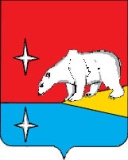 АДМИНИСТРАЦИЯ ГОРОДСКОГО ОКРУГА ЭГВЕКИНОТПОСТАНОВЛЕНИЕот 24 февраля 2021 г.                             № 74 - па                                                 п. ЭгвекинотО поддержании устойчивого функционирования организаций, расположенных на территории городского округа Эгвекинот, в военное времяВо исполнение Федерального закона от 12 февраля 1998 г. № 28-ФЗ «О гражданской обороне», в целях поддержания устойчивого функционирования организаций, расположенных на территории городского округа Эгвекинот, в военное время, Администрация городского округа ЭгвекинотПОСТАНОВЛЯЕТ:1. Создать Комиссию по поддержанию устойчивого функционирования организаций городского округа Эгвекинот в военное время. 2. Утвердить:2.1. Положение о поддержании устойчивого функционирования организаций, расположенных на территории городского округа Эгвекинот, согласно приложению 1 к настоящему постановлению.2.2. Положение о Комиссии по поддержанию устойчивого функционирования организаций городского округа Эгвекинот в военное время согласно приложению 2 к настоящему постановлению.3. Рекомендовать руководителям организаций, расположенных на территории городского округа Эгвекинот, продолжающих работу в военное время:3.1. Создать соответствующие комиссии по устойчивому функционированию организаций.3.2. Обеспечить проведение мероприятий по поддержанию устойчивого функционирования организаций в военное время.4. Признать утратившими силу Постановления Администрации городского округа Эгвенкинот:от 8 ноября 2016 г. № 330-па «О поддержании устойчивого функционирования организаций, расположенных на территории городского округа Эгвекинот, в военное время»;от 16 марта 2020 г. № 94-па «О внесении изменений в Постановление Администрации городского округа Эгвекинот от 8 ноября 2016 г. № 330-па».5. Настоящее постановление обнародовать в местах, определенных Уставом городского округа Эгвекинот, и разместить на официальном сайте Администрации городского округа Эгвекинот в информационно-телекоммуникационной сети «Интернет».6. Настоящее постановление вступает в силу со дня обнародования.7. Контроль за исполнением настоящего постановления возложить на Управление промышленной политики Администрации городского округа Эгвекинот (Абакаров А.М.).Глава Администрации                                                                                         Р.В. Коркишко Приложение 1к постановлению Администрации городского округа Эгвекинотот 24 февраля 2021 г. № 74-паПОЛОЖЕНИЕо поддержании устойчивого функционирования организаций, расположенных на территории городского округа Эгвекинот1. Настоящее Положение определяет порядок организации работы по поддержанию устойчивого функционирования организаций, имеющих производственные мощности по выпуску продукции, а также относящихся к системе жизнеобеспечения населения, независимо от их организационно-правовых форм, расположенных на территории городского округа Эгвекинот (далее - организации), в военное время.2. Под устойчивостью функционирования организаций в военное время понимается их способность противостоять воздействию поражающих факторов обычных средств поражения, выпускать продукцию в установленных объемах и номенклатуре в условиях военного времени, а для непроизводственной сферы - выполнять функции в соответствии с осуществляемой деятельностью.3. Повышение устойчивости функционирования организаций в военное время достигается осуществлением комплекса мероприятий, направленных на:осуществление своевременного перехода организаций на особый режим работы;обеспечение функционирования комплексов инженерно-технического, топливно-энергетического, жилищно-коммунального, транспортного, материального и информационного обеспечения;обеспечение устойчивого оперативного управления деятельностью, производством;снижение возможных потерь и разрушений производственных фондов, запасов материальных средств и иных ценностей организаций от средств поражения и вторичных поражающих факторов, предотвращение или снижение материального ущерба;создание условий для ликвидации последствий нападения противника;проведение работ по восстановлению нарушенного производства, осуществляемой деятельности, систем жизнеобеспечения населения, снижению возникшей угрозы жизни, здоровью и работоспособности сотрудников, предотвращению или снижению материального ущерба.4. Мероприятия по поддержанию устойчивого функционирования организаций в военное время разрабатываются и осуществляются заблаговременно, с учетом перспектив развития военных действий и их возможных последствий.Мероприятия, которые по своему характеру не могут быть осуществлены заблаговременно, проводятся в военное время в кратчайшие сроки (изменения технологических режимов работы, производственных связей, структуры управления и другое).5. Общее руководство поддержанием устойчивого функционирования организаций в военное время на территории городского округа Эгвекинот осуществляется Главой Администрации городского округа Эгвекинот.Руководство проведением мероприятий по поддержанию устойчивого функционирования организаций в военное время осуществляют непосредственно руководители организаций.6. Для разработки и планирования мероприятий по поддержанию устойчивого функционирования организаций в военное время создаются соответствующие комиссии по поддержанию устойчивого функционирования организаций в военное время.Приложение 2к постановлению Администрации городского округа Эгвекинотот 24 февраля 2021 г. № 74-паПОЛОЖЕНИЕо Комиссии по поддержанию устойчивого функционирования организаций городского округа Эгвекинот в военное время1. Общие положения1.1. Настоящее положение определяет основные задачи, функции, полномочия, порядок работы Комиссии по поддержанию устойчивого функционирования организаций, расположенных на территории городского округа Эгвекинот, в военное время.1.2. Комиссия по поддержанию устойчивого функционирования организаций городского округа Эгвекинот в военное время (далее - Комиссия) создается в соответствии с Федеральным законом от 12 февраля 1998 г. № 28-ФЗ «О гражданской обороне» в целях проведения первоочередных мероприятий по поддержанию устойчивого функционирования организаций в военное время.1.3. В своей работе Комиссия руководствуется федеральными законами, Указами Президента Российской Федерации, постановлениями и распоряжениями Правительства Российской Федерации, правовыми актами Чукотского автономного округа, муниципальными правовыми актами городского округа Эгвекинот и настоящим Положением.1.4. Решения Комиссии, принятые в целях реализации возложенных на нее функций, являются обязательными для органов местного самоуправления городского округа Эгвекинот и организаций.2. Функции Комиссии2.1. В мирное время:координация работы органов местного самоуправления городского округа Эгвекинот и организаций по вопросам выполнения требований законодательства Российской Федерации по поддержанию устойчивого функционирования организаций в военное время;контроль разработки, планирования и проведения мероприятий по поддержанию устойчивого функционирования организаций в военное время;осуществление сбора, обобщения и анализа сведений по устойчивому функционированию организаций в военное время;участие в проведении тренировок и учений по вопросам поддержания устойчивого функционирования организаций в военное время; выработка предложений, совершенствующих работу по поддержанию устойчивости функционирования организаций в военное время.2.2. В военное время:осуществление контроля за устойчивым функционированием организаций в военное время;организация мероприятий по устойчивому функционированию организаций в военное время, в том числе по вопросам организации производственной деятельности на сохранившихся производственных мощностях, восстановления нарушенного управления экономикой, обеспечения жизнедеятельности населения, проведения восстановительных работ.3. Организация работы Комиссии3.1. Комиссия проводит свою работу в соответствии с годовым планом.3.2. Состав Комиссии утверждается муниципальным правовым актом городского округа Эгвекинот и включает председателя, заместителя председателя, секретаря и членов Комиссии.3.3. Функции председателя Комиссии:осуществляет руководство работой Комиссии;ведет заседания Комиссии;подписывает протоколы заседаний и иные документы Комиссии;утверждает план работы комиссии;обеспечивает и контролирует выполнение решений Комиссии;координирует работу членов Комиссии.3.4. По поручению председателя Комиссии его функции могут возлагаться на заместителя председателя Комиссии.3.5. Секретарь Комиссии:осуществляет подготовку и организует проведение заседания;подписывает протоколы заседаний и иные документы Комиссии;запрашивает необходимую для работы Комиссии информацию у органов местного самоуправления городского округа Эгвекинот, государственных и муниципальных казенных учреждений, органов исполнительной власти Чукотского автономного округа, территориальных органов федеральных органов исполнительной власти Российской Федерации;организует информирование заинтересованных лиц о вопросах, связанных с деятельностью Комиссии.3.6. Во время отсутствия членов Комиссии (очередной отпуск, командировка, болезнь и иные причины) их обязанности выполняют лица, их замещающие (исполняющие обязанности).3.7. Решение Комиссии принимается простым большинством голосов от числа присутствующих членов Комиссии. В случае равенства голосов, решающим является голос председательствующего.3.8. По итогам заседания Комиссии оформляется протокол заседания.